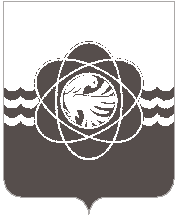 П О С Т А Н О В Л Е Н И Еот 07.12.2018 № 1045					В связи с кадровыми изменениямиАдминистрация муниципального образования «город Десногорск» Смоленской области постановляет:1. Внести в постановление Администрации муниципального образования «город Десногорск» Смоленской области от 05.12.2016 № 1304 «Об обеспечении свободного проезда и установки пожарной и специальной пожарной техники возле многоквартирных жилых домов, садоводческих товариществ, иных зданий и сооружений в случае возникновения пожаров и чрезвычайных ситуаций на территории муниципального образования «город Десногорск» Смоленской области» следующие изменения:													1.1. Приложение № 1 «Состав комиссии по обеспечению свободного проезда, установки пожарной и специальной пожарной техники возле многоквартирных жилых домов, садоводческих товариществ, иных зданий и сооружений в случае возникновения пожаров и чрезвычайных ситуаций» изложить в новой редакции (приложение).2. Отделу информационных технологий и связи с общественностью               (Н.В. Барханоева) разместить настоящее постановление на официальном сайте Администрации муниципального образования «город Десногорск» Смоленской области в сети Интернет.3. Контроль исполнения настоящего постановления возложить на председателя комиссии по предупреждению и ликвидации чрезвычайных ситуаций и обеспечению пожарной безопасности при Администрации муниципального образования «город Десногорск» Смоленской области, председателя Комитета по городскому хозяйству и промышленному комплексу Администрации муниципального образования «город Десногорск» Смоленской области Е.Н. Котухова.Глава муниципального образования«город Десногорск» Смоленской области                                             	А.Н. ШубинСОСТАВкомиссии по обеспечению свободного проезда, установки пожарной и специальной пожарной техники возле многоквартирных жилых домов, садоводческих товариществ, иных зданий и сооружений в случае возникновения пожаров и чрезвычайных ситуацийО внесении изменений в постановление Администрации муниципального образования «город Десногорск» Смоленской области от 05.12.2016                 № 1304 «Об обеспечении свободного проезда и установки пожарной и специальной пожарной техники возле многоквартирных жилых домов, садоводческих товариществ, иных зданий и сооружений в случае возникновения пожаров и чрезвычайных ситуаций на территории муниципального образования «город Десногорск» Смоленской области»Приложение к постановлению Администрациимуниципального образования                     «город Десногорск» Смоленской областиот 07.12.2018  № 1045Утверждён постановлением Администрации муниципального образования «город Десногорск» Смоленской области                      от 05.12.2016 № 1304 «Об обеспечении свободного проезда и установки пожарной и специальной пожарной техники возле многоквартирных жилых домов, садоводческих товариществ, иных зданий и сооружений в случае возникновения пожаров и чрезвычайных ситуаций на территории муниципального образования «город Десногорск» Смоленской области»Председатель комиссииКотухов Евгений Николаевичпредседатель комиссии по предупреждению и ликвидации чрезвычайных ситуаций и обеспечению пожарной безопасности при Администрации муниципального образования «город Десногорск» Смоленской области, председатель Комитета по городскому хозяйству и промышленному комплексу Администрации муниципального образования «город Десногорск» Смоленской области;Члены комиссии:Блиновских Людмила Анатольевнастарший государственный инспектор по охране природы Департамента Смоленской области по природным ресурсам и экологии (по согласованию);Ваулин Андрей Михайловичначальник отделения ГИБДД ОМВД России по               г. Десногорску (по согласованию);Воронцов Андрей Константиновичначальник Управления по делам ГО и ЧС;Комаров Виктор Андреевичначальник отделения надзорной деятельности и профилактической работы г.Десногорска                         (по согласованию);Козлов Игорь Владимировичначальник 15 ПСЧ ФГКУ «ОФПС по Смоленской области» (по согласованию);Пресняков Олег Михайловичруководитель Лесничества г. Десногорска;Седунков ВячеславВладимировичГенеральный директор МУП «ККП» МО «город Десногорск» Смоленской области;Сеновоз Эдуард НиколаевичГенеральный директор ООО «Смоленская АЭС – Сервис» (по согласованию);Труханов АлексейОлеговичведущий специалист гражданской обороны Управления по делам ГО и ЧС